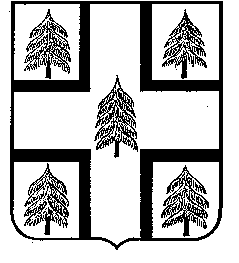 АДМИНИСТРАЦИЯ
РАМЕШКОВСКОГО РАЙОНАТВЕРСКОЙ ОБЛАСТИР А С П О Р Я Ж Е Н И Е20.05.2019	                                                                  № 129-рапгт. РамешкиВ соответствии со ст. 23, п. 12 ст. 39.50, главой V.7 Земельного кодекса Российской Федерации от 25.10.2001 года №136-ФЗ, на основании полномочий, предоставленных ст. 39.38 Земельного кодекса Российской Федерации, и ходатайства от 08.05.2019 года АО «Газпром газораспределение Тверь»1. Утвердить границы публичного сервитута в отношении земельного участка из земель сельскохозяйственного назначения, находящегося в общедолевой собственности, с кадастровым номером 69:26:0000013:129 местоположение которого: Тверская область, Рамешковский район, сельское поселение Некрасово, с разрешённым использованием: для ведения сельскохозяйственного производства, в соответствии с координатами характерных точек, указанными на схеме границ публичного сервитута на кадастровом плане территории (Приложение на 1л.), установив: - площадь публичного сервитута 835 кв. метров;- местоположение публичного сервитута: Тверская область, Рамешковский район, сельское поселение Некрасово, в 100м на север от д. Заручье.2. Установить публичный сервитут на новый срок в утверждённых границах в интересах АО «Газпром газораспределение Тверь» для целей строительства и размещения линейного объекта газоснабжения местного значения: подземного газопровода высокого давления для подключения (технологического присоединения) к сети газораспределения объектов капитального строительства.3. Установить срок публичного сервитута до 11 ноября 2019 года, срок в течение которого использование земельного участка в границах публичного сервитута будет существенно затруднено с 12 мая 2019 года по 11 ноября 2019 года.4. АО «Газпром газораспределение Тверь» на дату завершения срока  действия публичного сервитута привести земельный участок в границах публичного сервитута в состояние, пригодное для использования в соответствии с видом разрешённого использования.5. Направить копию настоящего распоряжения собственникам земельного участка по адресам, указанным в выписке об участке из Единого государственного реестра недвижимости и в поступивших заявлениях об учёте прав по результатам сообщения о возможном установлении публичного сервитута, опубликованном в соответствии с законодательством 09.10.2018 года.6. Направить копию настоящего распоряжения в орган регистрации прав.7. Настоящее распоряжение вступает в силу со дня подписания, распространяется на правоотношения, возникшие с 12 мая 2019 года, подлежит размещению на официальном сайте администрации Рамешковского района и опубликованию в порядке, установленном для официального опубликования (обнародования) муниципальных правовых актов уставом сельского поселения Некрасово.Глава Рамешковского района                                                         А.А. ПилюгинОб установлении публичного сервитута, на новый срок, в отношении земельного участка с кадастровым номером 69:26:0000013:129 для строительства и размещения газопровода